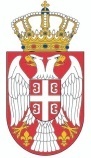 РЕПУБЛИКА СРБИЈАОПШТИНА РАЧАОпштинска управаБрој: 404-50/2018-IV-00Дана: 12.06.2018  годинеР а ч aПОЗИВ ЗА ПОДНОШЕЊЕ ПОНУДЕПоштовани,Позивамо Вас да у поступку набавке радова – Радови на испитивању противпаничне расвете, уземљења подземног резервоара за уље, електро и громобранске инсталације доставите понуду:Попуњен, потписан и печатом оверен образац понуде се доставља у оригиналу на адресу  Општинске управе општине Рача, Карађорђева 48, 34210 Рача.Понуђач је у обавези да достави и решење АПР-а о регистрацији или да наведе интернет страницу о доступности документаСа понуђачем са најповољнијом понудом ће се након истека  рока за подношења понуде приступи закључењу Уговора.Рок достављања понуде је 21.06.2018 година до 12 часова Начин достављање понудеПонуда се може доставити поштом или лично на писарницу Општинске управе Општине Рача, и мора стићи до последњег дана рока без обзира на начин на који је послата, на адресу Карађорђева 48 34210 Рача Обавезни елементи понудеОбразац понуде са спецификацијом  коју достављамо у прилогуКритеријум за доделу УговораНајнижа понуђена ценаНапоменаУговор се закључује на период до 31.07.2018. године, када је и крајњи рок предвиђен за реализацију предметних радоваОсоба за контакт Стевановић Јелена  jelena.stevanovic@raca.rs